Workforce & Economic DevelopmentOctober 2018Perkins/CTE Federal IssuesPerkins VH.R. 2353, the Strengthening Career and Technical Education for the 21st Century Act, known in short as “Perkins V,” has now reauthorized as of July 31, 2018. A transition plan for this funding will be due to the Federal Government by April 2019 and a 4-year statewide plan will be due by April 2020.  If the interim plan requirements are the same as in past reauthorizations it will minimally require additional narrative within the Title I-C interim District application detailing how the District will use the interim year to become ready to implement Perkins V.Perkins IV Title I-C Allocations 2018-19As specified in the June update and the original allocation memo sent to the Districts, we expect to get final allocations for Title I-C basic grant funding by October 2018 and will give instructions for amending amounts as soon as the final allocations are determined.  We do expect that if the allocations change they will go down not up.2018-19 Perkins Master Calendar DatesOctober 1, 2018 -- District 2017-18 Financial Aid data due to the Chancellor’s Office.December 1, 2018 -- This is the deadline for resubmission of 2017-18 Financial Aid data for use in the SFA reconciliation for 2017-18 BFAP-SFAA administrative funding.Quarterly Reporting – Every quarter districts are required to report and certify their Perkins Title I-C, CTE Transitions, and Title I-B expenditures in the Year-To-Date Expenditures and Progress Report online system.  The reporting schedule ensures that districts are reimbursed in a timely manner. The following reporting dates will apply for FY 2018-19. Quarters 	District Certified DeadlineFirst Quarter	October 15, 2018Second Quarter	January 15, 2019Third Quarter	April 15, 2019Fourth Quarter	July 15, 2019Final Claims	August 31, 2019Doing What Matters OtherAEBG Technical Assistance Provider Calendar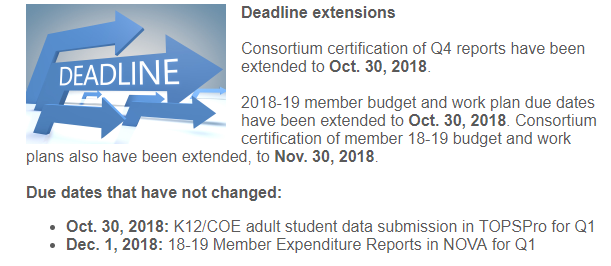 AEBG Webinar ScheduleAndragogy for 21st CenturyWednesday, Oct. 10 | 12 p.m.-1 p.m.Learn more and registerLeveraging AEBG to Improve Community PartnershipsWednesday, Oct. 24 | 12 p.m.-1 p.m.Learn more and registerBeginning of the Year Adult Education Wednesday, Oct. 24 | 1:30 p.m.-3 p.m.Learn more and registerImplementing a Data Dialogue Protocol to Target Instruction and Improve Student Outcomes Monday, Oct. 29 | 2:30 p.m.-4 p.m.Learn more and registerUsing Assessment Results to Inform Instruction Tuesday, Oct. 30 | 2:30 p.m.-4 p.m.Learn more and registerSubmit a Support RequestThe Technical Assistance Project (TAP) is a support service for California Adult Education program consortia members and associates who need assistance related to grant funding.Members and associates can submit a support request to receive help on grant funding, governance, planning, policy, reporting and professional development.2018 Press Releases – OCTOBEROctober 2, 2018Press Release — Fifty-nine California Community Colleges to Receive $8.5 Million in Grant Funding to Expand College Veterans Resource Centers (doc) (pdf) (txt) (html)SEPTEMBERSeptember 27, 2018Press Release — Fifty-nine California Community Colleges to Receive $8.5 Million in Grant Funding to Expand College Veterans Resource Centers (doc) (pdf) (txt) (html)CIO CSSO Newsletter –Look for these under notes and new on the left side of the page at this link.  The October 2018 newsletter has been posted and contains updates on the following:	Guided Pathway Regional Strategy Update	Caring Camus Project	Vision Resource Center Lunches	AB 705 Professional Development	Curriculum Inventory System End User Training Sessions	Curriculum Inventory System Fall Release	Campus Safety and Sexual Assault	Student Equity and Achievement Program Fall Trainings	Zero Textbook Cost Program	CCCApply RedesignState Relations  -- The Chancellor's Office State Relations Site is a great resource.Federal Relations -- The Chancellor's Office Federal Relations Site is a great resource.	Perkins Master Calendar 	Doing What Matters	CTE Transitions	Title I-B	Title I-C	WED 	Competitive RFAsSeptember 2018 IssueIn This Issue